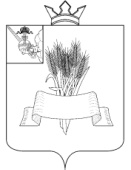 Администрация Сямженского муниципального округаВологодской областиПОСТАНОВЛЕНИЕРуководствуясь приказом Федеральной службы государственной регистрации, кадастра и картографии от 10.11.2020 №П/0412 «Об утверждении классификатора видов разрешенного использования земельных участков», ПОСТАНОВЛЯЮ: 1. Установить, что вид разрешенного использования земельного участка категории земель – земли населенных пунктов:- кадастровый номер 35:13:0101006:228, площадью 2000 кв.м., местоположение: Вологодская область, Сямженский район, Раменский с/с, деревня Раменье;- кадастровый номер 35:13:0101006:87, площадью 2000 кв.м., местоположение: Вологодская область, Сямженский район, Раменский с/с, деревня Раменье; - кадастровый номер 35:13:0101016:21, площадью 600 кв.м., местоположение: Вологодская область, Сямженский район, сельское поселение Раменское, деревня Васильевская, дом 24;- кадастровый номер 35:13:0101017:2, площадью 1200 кв.м., местоположение: Вологодская область, Сямженский район, Раменский с/с, деревня Клепиковская;- кадастровый номер 35:13:0101017:3, площадью 2000 кв.м., местоположение: Вологодская область, Сямженский район, Раменский с/с, деревня Клепиковская; - кадастровый номер 35:13:0101017:4, площадью 2000 кв.м., местоположение: Вологодская область, Сямженский район, Раменский с/с, деревня Клепиковская;- кадастровый номер 35:13:0101006:166, площадью 1400 кв.м., местоположение: Вологодская область, Сямженский район, Раменский с/с, деревня Раменье, - кадастровый номер 35:13:0101006:165, площадью 1000 кв.м., местоположение: Вологодская область, Сямженский район, Раменский с/с, деревня Раменье, - кадастровый номер 35:13:0102005:110, площадью 1600 кв.м., местоположение: установление относительно ориентира, расположенного в границах участка, ориентир в поле за школой, почтовый адрес ориентира: Вологодская область, Сямженский район, Ногинский с/с, деревня Ногинская, «для ведения личное подсобное хозяйство» соответствует виду разрешенного использования – «Для ведения личного подсобного хозяйства (приусадебный земельный участок)» (код 2.2), установленному классификатором видов разрешенного использования земельных участков, утвержденным приказом Федеральной службы государственной регистрации, кадастра и картографии от 10.11.2020 №П/0412.2. Настоящее постановление является основанием для внесения изменений в сведения Единого государственного реестра недвижимости о разрешенном использовании земельных участков.3. Настоящее постановление вступает в силу со дня его подписания. 4. Настоящее постановление подлежит размещению на официальном сайте Сямженского муниципального округа https://35syamzhenskij.gosuslugi.ru в информационно-телекоммуникационной сети Интернет.		5. Информацию о размещении настоящего постановления на официальном сайте администрации Сямженского муниципального округа опубликовать в газете «Восход».Первый заместитель Главы Сямженского муниципального округа                               Л.А.Шаверина                                                      от23.05.2024 № 348     с. Сямжа Вологодской областис. Сямжа Вологодской областис. Сямжа Вологодской областис. Сямжа Вологодской области